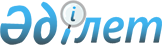 Ақмола облысы әкімдігінің 2023 жылғы 23 ақпандағы № А-2/63 "Ақмола облысының 2023 жылға асыл тұқымды мал шаруашылығын дамытуды, мал шаруашылығының өнiмдiлiгiн және өнім сапасын арттыруды субсидиялау бағыттары бойынша субсидиялар көлемдерін бекіту туралы" қаулысына өзгеріс енгізу туралыАқмола облысы әкімдігінің 2023 жылғы 12 желтоқсандағы № А-12/571 қаулысы. Ақмола облысының Әділет департаментінде 2023 жылғы 13 желтоқсанда № 8667-03 болып тіркелді
      Ақмола облысының әкімдігі ҚАУЛЫ ЕТЕДІ:
      1. Ақмола облысы әкімдігінің "Ақмола облысының 2023 жылға асыл тұқымды мал шаруашылығын дамытуды, мал шаруашылығының өнiмдiлiгiн және өнім сапасын арттыруды субсидиялау бағыттары бойынша субсидиялар көлемдерін бекіту туралы" 2023 жылғы 23 ақпандағы № А-2/63 қаулысына (Нормативтік құқықтық актілерді мемлекеттік тіркеу тізілімінде № 8515-03 болып тіркелген) келесі өзгеріс енгізілсін:
      көрсетілген қаулының қосымшасы осы қаулының қосымшасына сәйкес жаңа редакцияда жазылсын.
      2. Осы қаулының орындалуын бақылау Ақмола облысы әкімінің жетекшілік ететін орынбасарына жүктелсін.
      3. Осы қаулы оның алғашқы ресми жарияланған күнінен бастап қолданысқа енгізіледі.
      "КЕЛІСІЛДІ" Ақмола облысының 2023 жылға асыл тұқымды мал шаруашылығын дамытуды, мал шаруашылығының өнiмдiлiгiн және өнім сапасын арттыруды субсидиялау бағыттары бойынша субсидиялар көлемдері Ақмола облысының 2023 жылға асыл тұқымды мал шаруашылығын дамытуды, мал шаруашылығының өнiмдiлiгiн және өнім сапасын арттыруды субсидиялау бағыттары бойынша Қазақстан Республикасы Үкіметінің резерві қаражатынан бөлінген субсидиялар көлемдері
					© 2012. Қазақстан Республикасы Әділет министрлігінің «Қазақстан Республикасының Заңнама және құқықтық ақпарат институты» ШЖҚ РМК
				
      Ақмола облысы әкімінің міндетін атқарушы

Е.Рамазанов

      Қазақстан РеспубликасыныңАуыл шаруашылығы министрлігі
Ақмола облысы әкімдігінің
2023 жылғы 12 желтоқсандағы
№ А-12/571 қаулысына
қосымшаАқмола облысы әкімдігінің
2023 жылғы 23 ақпандағы
№ А-2/63 қаулысына
қосымша
№
Субсидиялау бағыттары
Өлшем бірлігі
Субсидия көлемі
Субсидия сомасы, мың теңге
Етті және етті-сүтті мал шаруашылығы
Етті және етті-сүтті мал шаруашылығы
Етті және етті-сүтті мал шаруашылығы
Етті және етті-сүтті мал шаруашылығы
Етті және етті-сүтті мал шаруашылығы
1.
Селекциялық және асыл тұқымдық жұмыс жүргізу
Селекциялық және асыл тұқымдық жұмыс жүргізу
Селекциялық және асыл тұқымдық жұмыс жүргізу
Селекциялық және асыл тұқымдық жұмыс жүргізу
1.1
Ірі қара малдың тауарлық аналық басы
Бас/шағылыстыру маусымы
2 794
27 940
1.2
Ірі қара малдың асыл тұқымды аналық басы
Бас/шағылыстыру маусымы
525
7 875
2.
Табынның өсімін молайту үшін пайдаланылатын етті және етті-сүтті тұқымдардың асыл тұқымды тұқымдық бұқасын күтіп-бағу
Бас/шағылыстыру маусымы
37
3 700
3.
Етті, етті-сүтті тұқымдардың асыл тұқымды тұқымдық бұқасын сатып алу
Сатып алынған бас
31
4 650
4.
Ірі қара малдың асыл тұқымды аналық басын сатып алу
Ірі қара малдың асыл тұқымды аналық басын сатып алу
Ірі қара малдың асыл тұқымды аналық басын сатып алу
Ірі қара малдың асыл тұқымды аналық басын сатып алу
4.1
Отандық
Сатып алынған бас
203
30 450
5.
Ірі қара малдың тұқымдық шығу тегіне сәйкес келетін импортталған аналық басын сатып алу
Сатып алынған бас
35
5 250
6.
Бордақылау алаңдарына бордақылау үшін немесе сою қуаты тәулігіне кемінде 50 бас ірі қара мал болатын ет өңдеуші кәсіпорындарға өткізілген немесе ауыстырылған ірі қара малдың еркек дарақтарының (оның ішінде сүтті және сүтті-етті тұқымдардың еркек дарақтары) құнын арзандату
Тірідей салмағы, килограмм
640 549
128 109,8
Барлығы
Барлығы
Барлығы
Барлығы
207 974,8
Сүтті және сүтті-етті мал шаруашылығы
Сүтті және сүтті-етті мал шаруашылығы
Сүтті және сүтті-етті мал шаруашылығы
Сүтті және сүтті-етті мал шаруашылығы
Сүтті және сүтті-етті мал шаруашылығы
1.
Сүтті және сүтті-етті тұқымдардың асыл тұқымды бұқасының ұрығын сатып алу
Сүтті және сүтті-етті тұқымдардың асыл тұқымды бұқасының ұрығын сатып алу
Сүтті және сүтті-етті тұқымдардың асыл тұқымды бұқасының ұрығын сатып алу
Сүтті және сүтті-етті тұқымдардың асыл тұқымды бұқасының ұрығын сатып алу
1.1
Қос жынысты
сатып алынған доза
944
2 157,2
2.
Ірі қара малдың асыл тұқымды аналық басын сатып алу
Ірі қара малдың асыл тұқымды аналық басын сатып алу
Ірі қара малдың асыл тұқымды аналық басын сатып алу
Ірі қара малдың асыл тұқымды аналық басын сатып алу
2.1
Отандық
Сатып алынған бас
10
2 000
2.2
Аустралия, Солтүстік және Оңтүстік Америка, Еуропа елдерінен импортталған
Сатып алынған бас
19
7 600
3.
Сүт өндіру құнын арзандату
Сүт өндіру құнын арзандату
Сүт өндіру құнын арзандату
Сүт өндіру құнын арзандату
3.1
Бағымдағы сиырларының саны 600 бастан басталатын шаруашылық
Өткізілген немесе өңделген килограмм
18 801 679
846 075,555
3.2
Бағымдағы сиырларының саны 400 бастан басталатын шаруашылық
Өткізілген немесе өңделген килограмм
427 999
12 839,97
3.3
Бағымдағы сиырларының саны 50 бастан басталатын шаруашылық
Өткізілген немесе өңделген килограмм
3 098 722
61 974,44
3.4
Ауыл шаруашылығы кооперативі
Өткізілген немесе өңделген килограмм
2 532 906,2
50 658,124
Барлығы
Барлығы
Барлығы
Барлығы
983 305,289
Қой шаруашылығы
Қой шаруашылығы
Қой шаруашылығы
Қой шаруашылығы
Қой шаруашылығы
1.
Селекциялық және асыл тұқымдық жұмыс жүргізу
Селекциялық және асыл тұқымдық жұмыс жүргізу
Селекциялық және асыл тұқымдық жұмыс жүргізу
Селекциялық және асыл тұқымдық жұмыс жүргізу
1.1
Қойлардың асыл тұқымды аналық басы
Бас/ шағылыстыру маусымы
2 860
11 440
1.2
Қойлардың тауарлық аналық басы
Бас/ шағылыстыру маусымы
1 081
2 702,5
2.
Отандық асыл тұқымды қойлар сатып алу
Сатып алынған бас
5
75
Барлығы
Барлығы
Барлығы
Барлығы
14 217,5
Етті құс шаруашылығы
Етті құс шаруашылығы
Етті құс шаруашылығы
Етті құс шаруашылығы
Етті құс шаруашылығы
1.
Ата-енелік/ата-тектік нысандағы асыл тұқымды тәуліктік балапан сатып алу
Сатып алынған бас
45 983
27 589,8
2.
Құс етін өндіру құнын арзандату
Құс етін өндіру құнын арзандату
Құс етін өндіру құнын арзандату
Құс етін өндіру құнын арзандату
2.1
15 000 тоннадан басталатын нақты өндіріс
Өткізілген килограмм
40 446 404 
3 235 712,32
2.2
500 тоннадан басталатын нақты өндіріс
Өткізілген килограмм
1 264 300
63 215
Барлығы
Барлығы
Барлығы
Барлығы
3 326 517,12
Жұмыртқалы құс шаруашылығы
Жұмыртқалы құс шаруашылығы
Жұмыртқалы құс шаруашылығы
Жұмыртқалы құс шаруашылығы
Жұмыртқалы құс шаруашылығы
1.
Асыл тұқымды құстардан алынған жұмыртқа бағытындағы финалдық нысандағы тәуліктік балапан сатып алу
Сатып алынған бас
747 200
44 832 
2022 жылы резервке (күту парағына) келіп түскен өтінімдер бойынша субсидиялар көлемдері
2022 жылы резервке (күту парағына) келіп түскен өтінімдер бойынша субсидиялар көлемдері
2022 жылы резервке (күту парағына) келіп түскен өтінімдер бойынша субсидиялар көлемдері
2022 жылы резервке (күту парағына) келіп түскен өтінімдер бойынша субсидиялар көлемдері
2022 жылы резервке (күту парағына) келіп түскен өтінімдер бойынша субсидиялар көлемдері
2.
Тағамдық жұмыртқа өндіру құнын арзандату 5 миллион данадан басталатын нақты өндіріс (2023 жылғы 1 қаңтарға дейін қолданыста болады)
Өткізілген дана
129 330 097
387 990,291
Барлығы
Барлығы
Барлығы
Барлығы
432 822,291
Жиыны
Жиыны
Жиыны
Жиыны
4 964 837
№
Субсидиялау бағыттары
Өлшем бірлігі
Субсидия көлемі
Субсидия сомасы, мың теңге
Етті және етті-сүтті мал шаруашылығы
Етті және етті-сүтті мал шаруашылығы
Етті және етті-сүтті мал шаруашылығы
Етті және етті-сүтті мал шаруашылығы
Етті және етті-сүтті мал шаруашылығы
1.
Селекциялық және асыл тұқымдық жұмыс жүргізу
Селекциялық және асыл тұқымдық жұмыс жүргізу
Селекциялық және асыл тұқымдық жұмыс жүргізу
Селекциялық және асыл тұқымдық жұмыс жүргізу
1.1
Ірі қара малдың тауарлық аналық басы
Бас/шағылыстыру маусымы
16 025
160 250
1.2
Ірі қара малдың асыл тұқымды аналық басы
Бас/шағылыстыру маусымы
9 355
140 325
2.
Табынның өсімін молайту үшін пайдаланылатын етті және етті-сүтті тұқымдардың асыл тұқымды тұқымдық бұқасын күтіп-бағу
Бас/шағылыстыру маусымы
277
27 700
3.
Етті, етті-сүтті тұқымдардың асыл тұқымды тұқымдық бұқасын сатып алу
Сатып алынған бас
783
117 183,6
4.
Ірі қара малдың асыл тұқымды аналық басын сатып алу
Ірі қара малдың асыл тұқымды аналық басын сатып алу
Ірі қара малдың асыл тұқымды аналық басын сатып алу
Ірі қара малдың асыл тұқымды аналық басын сатып алу
4.1
Отандық
Сатып алынған бас
732
109 800
5.
Бордақылау алаңдарына бордақылау үшін немесе сою қуаты тәулігіне кемінде 50 бас ірі қара мал болатын ет өңдеуші кәсіпорындарға өткізілген немесе ауыстырылған ірі қара малдың еркек дарақтарының (оның ішінде сүтті және сүтті-етті тұқымдардың еркек дарақтары) құнын арзандату
Тірідей салмағы, килограмм
760 539
152 107,8
Барлығы
Барлығы
Барлығы
Барлығы
707 366,4
Сүтті және сүтті-етті мал шаруашылығы
Сүтті және сүтті-етті мал шаруашылығы
Сүтті және сүтті-етті мал шаруашылығы
Сүтті және сүтті-етті мал шаруашылығы
Сүтті және сүтті-етті мал шаруашылығы
1.
Сүтті және сүтті-етті тұқымдардың асыл тұқымды бұқасының ұрығын сатып алу
Сүтті және сүтті-етті тұқымдардың асыл тұқымды бұқасының ұрығын сатып алу
Сүтті және сүтті-етті тұқымдардың асыл тұқымды бұқасының ұрығын сатып алу
Сүтті және сүтті-етті тұқымдардың асыл тұқымды бұқасының ұрығын сатып алу
1.1
Бір жынысты
сатып алынған доза
4 994
49 940
1.2
Қос жынысты
сатып алынған доза
1 888
4 692,4
2.
Ірі қара малдың асыл тұқымды аналық басын сатып алу
Ірі қара малдың асыл тұқымды аналық басын сатып алу
Ірі қара малдың асыл тұқымды аналық басын сатып алу
Ірі қара малдың асыл тұқымды аналық басын сатып алу
2.1
Отандық
Сатып алынған бас
65
13 000
2.2
Тәуелсіз Мемлекеттер Достастығы, Украина елдерінен импортталған
Сатып алынған бас
79
31 600 
3.
Сүт өндіру құнын арзандату
Сүт өндіру құнын арзандату
Сүт өндіру құнын арзандату
Сүт өндіру құнын арзандату
3.1
Бағымдағы сиырларының саны 600 бастан басталатын шаруашылық
Өткізілген немесе өңделген килограмм
28 373 851
1 276 823, 295
3.2
Бағымдағы сиырларының саны 400 бастан басталатын шаруашылық
Өткізілген немесе өңделген килограмм
1 671 337
50 140,11
3.3
Бағымдағы сиырларының саны 50 бастан басталатын шаруашылық
Өткізілген немесе өңделген килограмм
8 646 359
172 927,18
3.4
Ауыл шаруашылығы кооперативі
Өткізілген немесе өңделген килограмм
2 985 050
59 701
Барлығы
Барлығы
Барлығы
Барлығы
1 658 823,985
Етті құс шаруашылығы
Етті құс шаруашылығы
Етті құс шаруашылығы
Етті құс шаруашылығы
Етті құс шаруашылығы
1.
Ата-енелік/ата-тектік нысандағы асыл тұқымды тәуліктік балапан сатып алу
Сатып алынған бас
76 040
45 624
2.
Құс етін өндіру құнын арзандату
Құс етін өндіру құнын арзандату
Құс етін өндіру құнын арзандату
Құс етін өндіру құнын арзандату
2.1
15 000 тоннадан басталатын нақты өндіріс
Өткізілген килограмм
65 897 250
5 271 780
2.2
500 тоннадан басталатын нақты өндіріс
Өткізілген килограмм
2 016 632,3
100 831,615
Барлығы
Барлығы
Барлығы
Барлығы
5 418 235,615
Жұмыртқалы құс шаруашылығы
Жұмыртқалы құс шаруашылығы
Жұмыртқалы құс шаруашылығы
Жұмыртқалы құс шаруашылығы
Жұмыртқалы құс шаруашылығы
1.
Асыл тұқымды құстардан алынған жұмыртқа бағытындағы финалдық нысандағы тәуліктік балапан сатып алу
Сатып алынған бас
1 026 000
61 560
Барлығы
Барлығы
Барлығы
Барлығы
61 560
Қой шаруашылығы
Қой шаруашылығы
Қой шаруашылығы
Қой шаруашылығы
Қой шаруашылығы
1.
Селекциялық және асыл тұқымдық жұмыс жүргізу
Селекциялық және асыл тұқымдық жұмыс жүргізу
Селекциялық және асыл тұқымдық жұмыс жүргізу
Селекциялық және асыл тұқымдық жұмыс жүргізу
1.1
Қойлардың асыл тұқымды аналық басы
Бас/ шағылыстыру маусымы
2 858
11 432
1.2
Қойлардың тауарлық аналық басы
Бас/ шағылыстыру маусымы
992
2 480
Барлығы
Барлығы
Барлығы
Барлығы
13 912
Жылқы шаруашылығы
Жылқы шаруашылығы
Жылқы шаруашылығы
Жылқы шаруашылығы
1.
Өнімді бағыттағы асыл тұқымды тұқымдық айғырлар сатып алу
Сатып алынған бас
12
1 200
Барлығы
Барлығы
Барлығы
Барлығы
1 200
Жиыны
Жиыны
Жиыны
Жиыны
7 861 098